Werke der ausstellenden Kunstschaffenden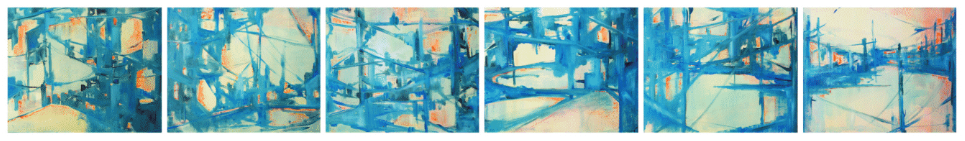 Elena Marcuzzi, geschliffen und poliert, 2022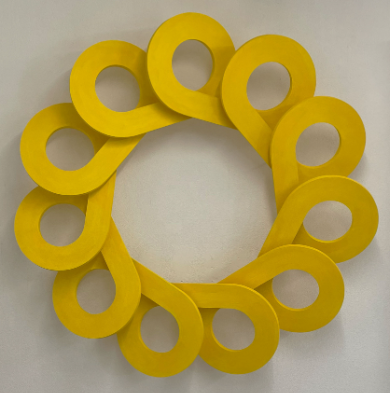 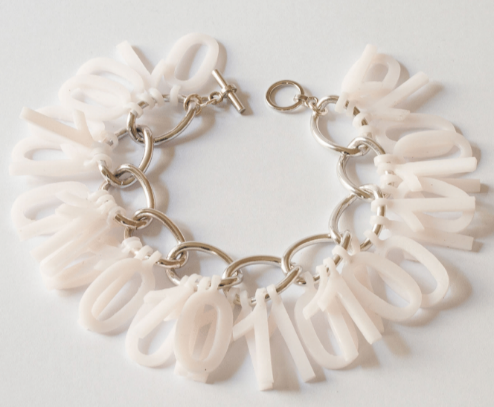 Roland Heini							Jennifer Papatzikakisgelbe Schleife, 2022						Me-Mory, 2020Ø 140 cm							Objekt Ø 13 cm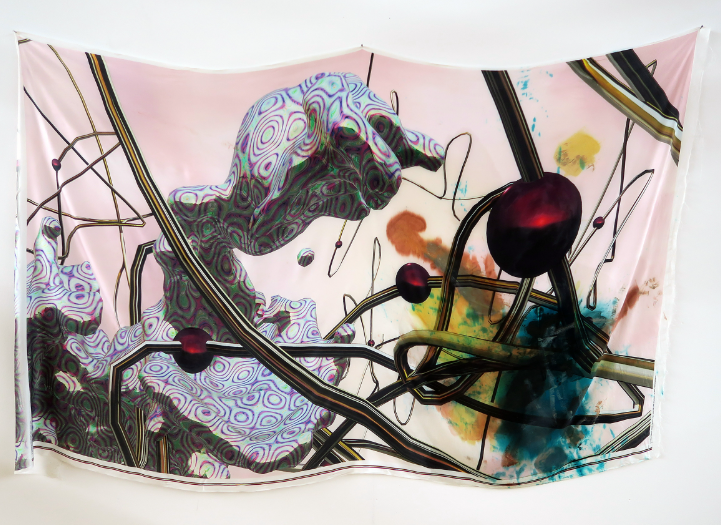 Marlène Pichler, we are all looking for the rough in the diamond, 2022